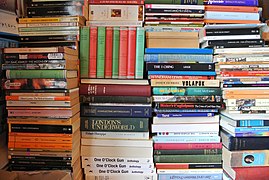 GYMNASIUM BUCHLOE e. V. 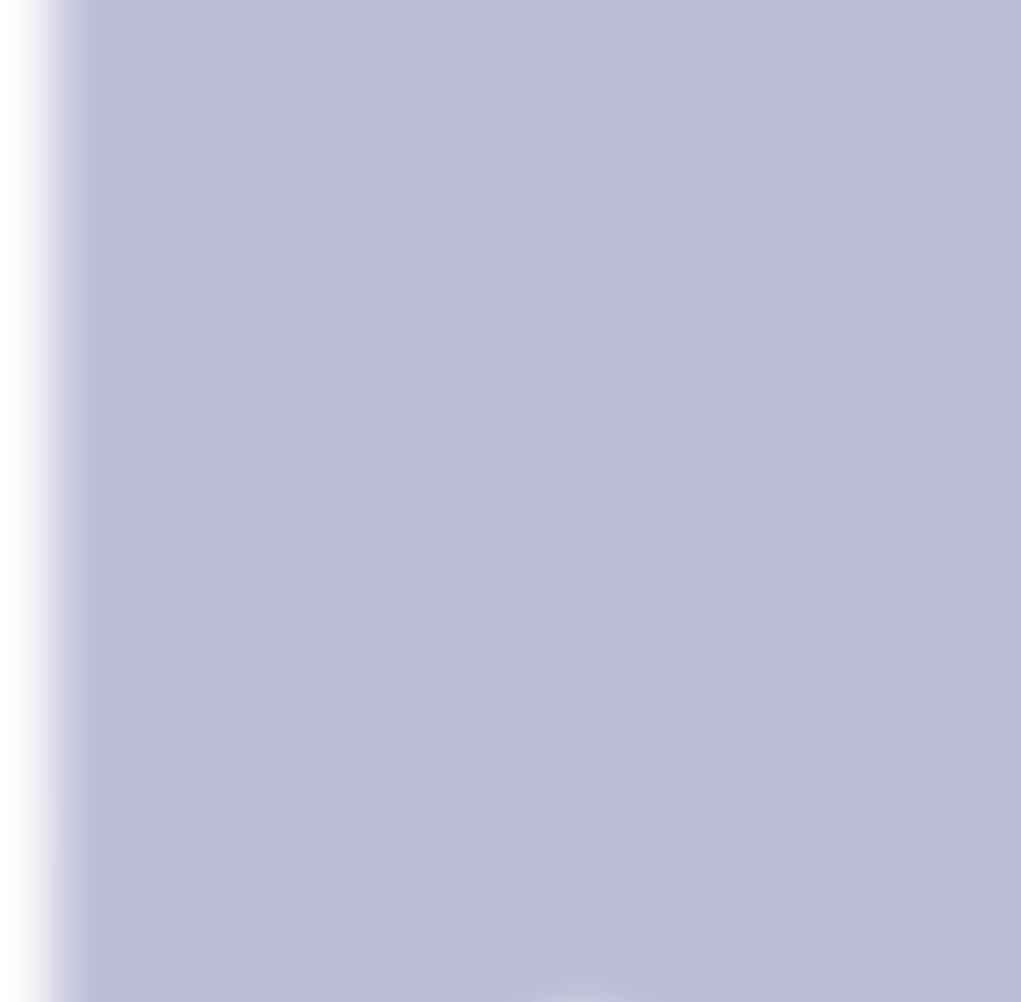 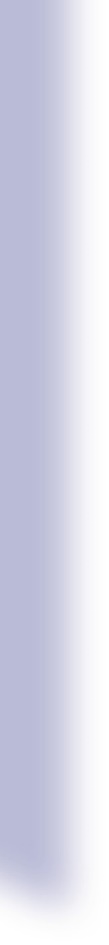 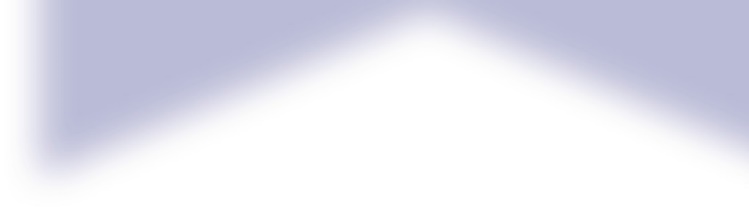 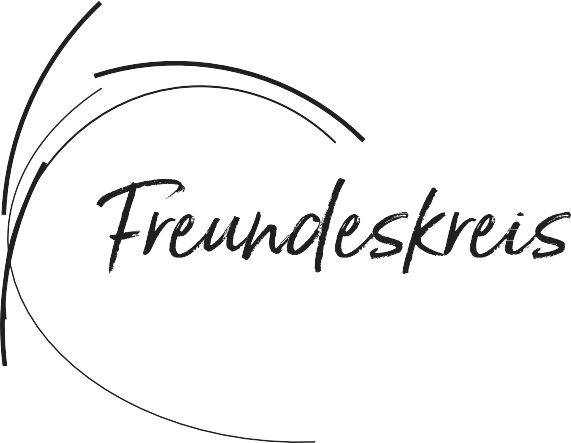 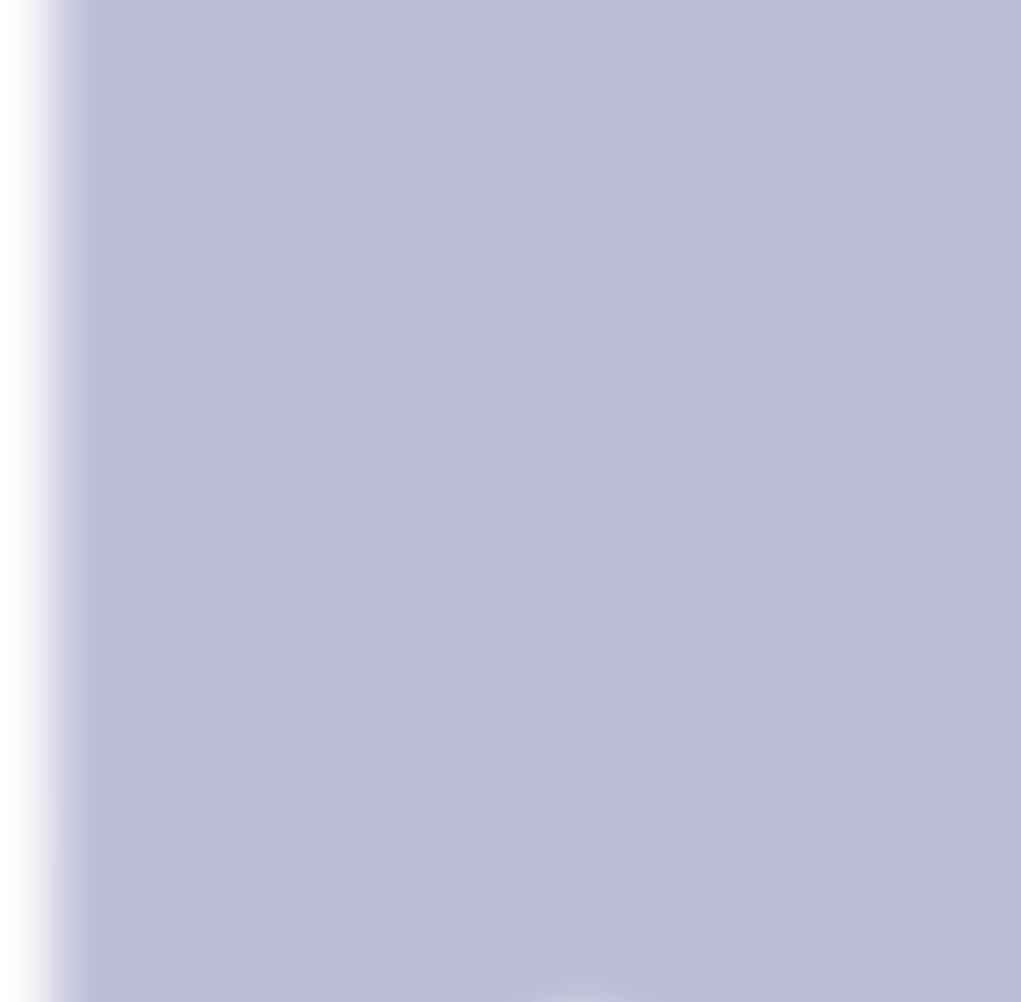 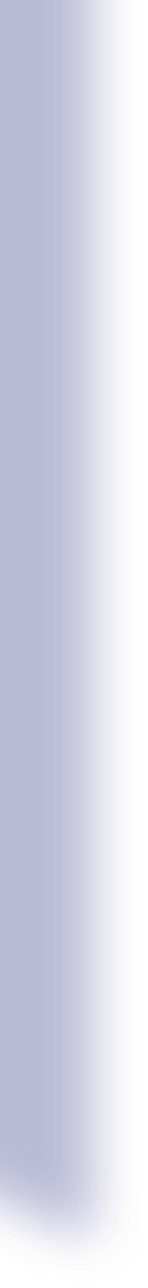 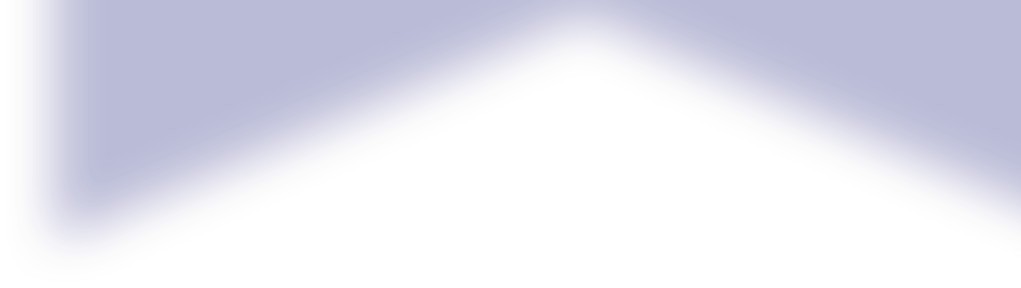 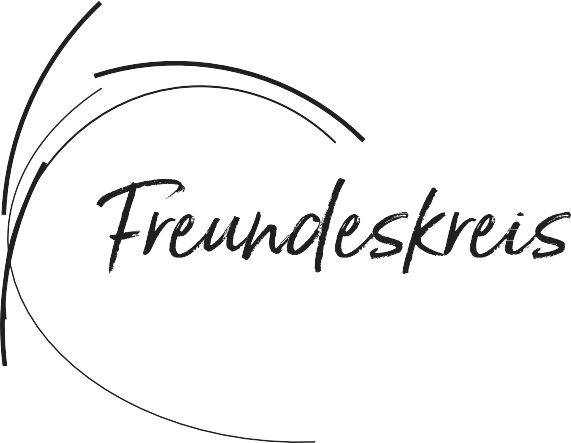 BUCHLOERBÜCHERBASARAm 18.04.2022 
im Stadtsaal
(Ostermarkt in Buchloe) von 09:00–18:00 UhrABGABE VON BÜCHERSPENDEN:
Samstag, 02.04. 	von 10:00 bis 17:00 Uhr,
Freitag, 08.04. 	von 10:00 bis 17:00 Uhr
Samstag, 09.04. 	von 10:00 bis 17:00 UhrKONTAKT:

freundeskreis@gymnasium-buchloe.de 
08241-5079010Das Team des Freundeskreises Gymnasium Buchloe e. V.